間食のよりよいとり方について考えてみよう2年　(　　　　)組　(　　　　)番　　名前（　　　　　　　　　　　　　　　　　　　　　　　）１．普段よく食べている間食を、間食カードから選び、下の枠に書いてみよう。２．上に記入した間食のエネルギー量を計算しよう。　　　　　　　　　　　　　　　キロカロリー３．一日の適切なエネルギー摂取量は・・・　　　　　　　　　　　　　　　　　　　　　　　　キロカロリー　　一日の適切な間食におけるエネルギー摂取量は・・・　　　　　　　　　　　　　キロカロリー４．今までの自分の間食のとり方は良かったですか、それとも改善が必要ですか。　（バランスや、摂取量に着目して書いてみよう）５．学んだことを振り返り、もう一度間食を選択してみよう。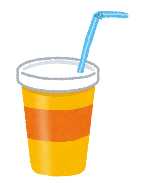 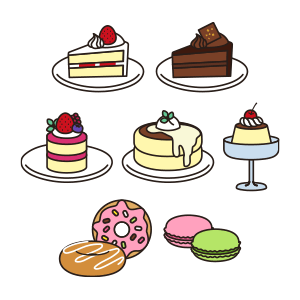 ６．今日の授業をふり返って